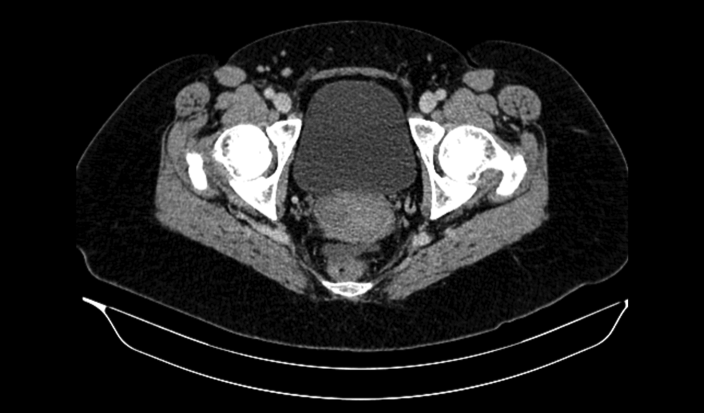 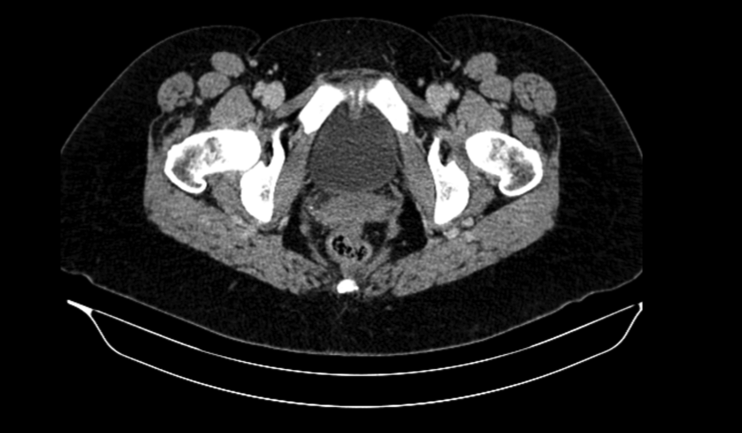 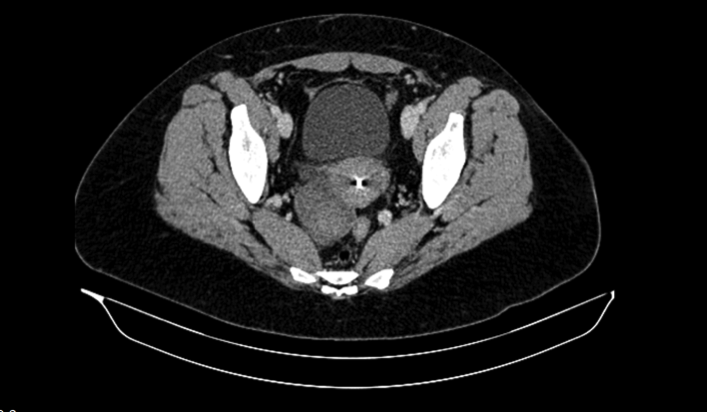 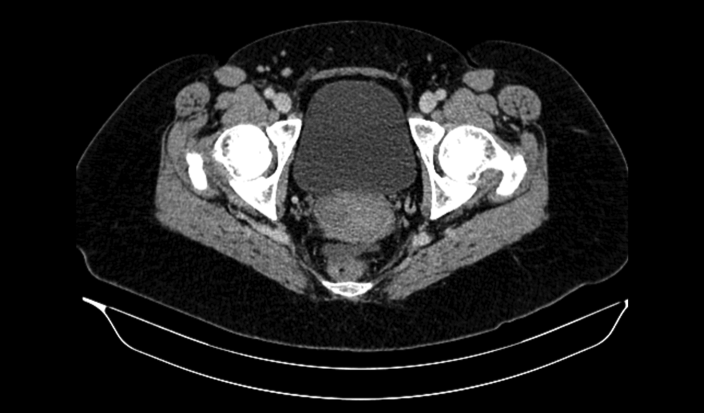 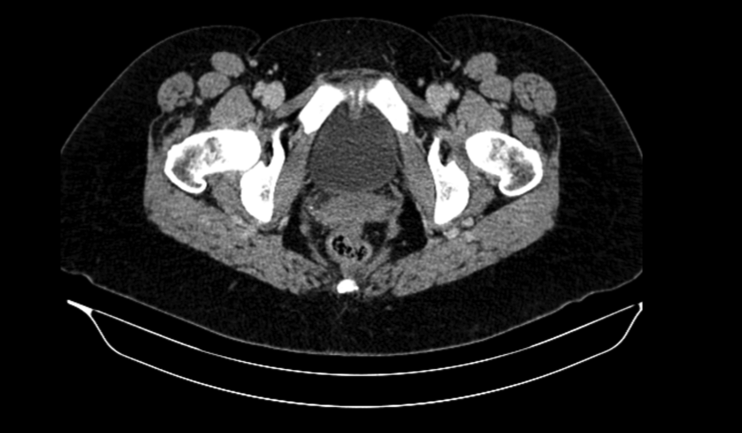 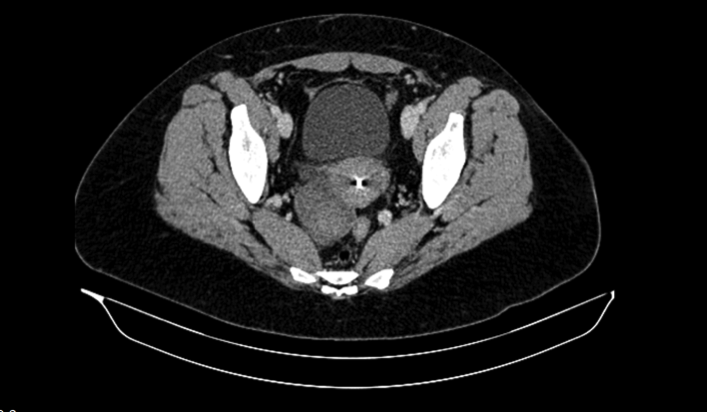 Figura 3 - Imagens seriadas de Tomografia Computorizada-abdomino pélvica em corte transversal, desde um corte mais apical (1) a nível do istmo (U) até um corte mais caudal (2,3) a nível do recto (R). B - Bexiga; M - Massa; U - útero;)